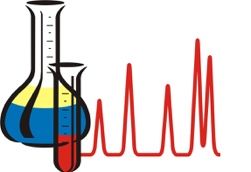 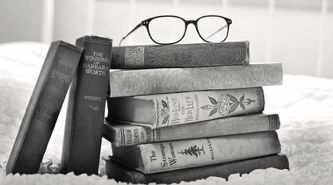 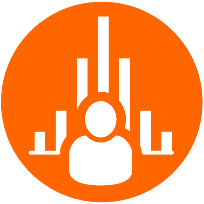 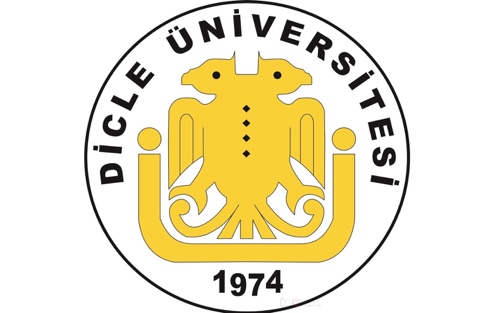 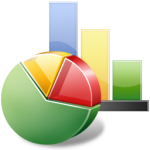 AKADEMİK TEŞVİK DÜZENLEME, DENETLEME VE İTİRAZ KOMİSYONUKomisyon Üyeleri								Prof. Dr. Ezeli AZARKAN		Rektör Yrd. (Başkan)Prof. Dr. Fırat AYDIN				Fen FakültesiProf. Dr. Özkan ADIGÜZEL			Diş Hekimliği FakültesiProf. Dr. Hakan SAĞSÖZ			Veteriner FakültesiProf. Dr. Sadık Özgür DEĞERTEKİN		Mühendislik FakültesiProf. Dr. Canan SEYFELİ			İlahiyat FakültesiProf. Dr. Muzaffer DENLİ			Ziraat FakültesiProf. Dr. Mehmet YILDIRIM			Ziraat FakültesiProf. Dr. Engin DEVECİ			Tıp FakültesiProf. Dr. Seher GÜNDÜZ ARSLAN		Diş Hekimliği FakültesiDoç. Dr. Tamer KUTLUCA			Ziya Gökalp Eğitim FakültesiDoç. Dr. Fethiye Müge SAKAR		İktisat FakültesiDoç. Dr. Oktay BOZAN			Edebiyat FakültesiDoç. Dr. Ersin KILINÇ			Tek. Meslek Yük. OkuluDoç. Dr. Mehmet BOĞA			Eczacılık FakültesiDoç. Dr. Sevgi İRTEGÜN KANDEMİR	Tıp FakültesiDoç. Dr. Hasan Mansur DURGUN		Tıp FakültesiDr. Öğr. Üyesi Zafer PEKKOLAY		Tıp FakültesiDr. Öğr. Üyesi Canan KOÇ			Mimarlık FakültesiDr. Öğr. Üyesi Neslihan KILIÇ		İletişim FakültesiİÇİNDEKİLERAkademik Teşvik Ödeneği Süreç TakvimiAkademik Teşvik Ödeneği Başvuru UsulüBaşvuru İçin Gerekli Belgeler / FormlarFaaliyet Türlerine Göre Kanıtlayıcı BelgelerTeşvik Kapsamında Değerlendirilecek Faaliyetlerle İlgili İlkeler1. AKADEMİK TEŞVİK ÖDENEĞİ SÜREÇ TAKVİMİBaşvuruda, akademik faaliyetlere ilişkin YÖKSİS’ten alınan imzalı çıktı ile birlikte bu akademik faaliyetlere ilişkin belgeler online başvuru sistemi üzerinden sunulmalıdır.Toplam puan, 30 puanın altındaysa müracaat edilmemelidir.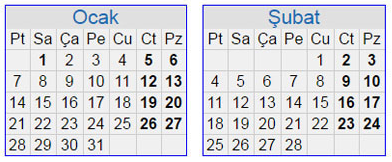 2. AKADEMİK TEŞVİK ÖDENEĞİ BAŞVURU USULÜAkademik Teşvik Ödeneği başvuru, değerlendirme ve ilan süreçleri http://akademiktesvik.dicle.edu.tr web adresinde yayımlanmış olan Dicle Üniversitesi Akademik Teşvik Ödeneği Online Başvuru Sistemi (DÜATÖBS) üzerinden yürütülecektir.3. BAŞVURU İÇİN GEREKLİ BELGELER / FORMLARBaşvuruda sunulması zorunlu olan form ve belgeler aşağıda listelenmiştir:Tüm başvuru sahipleri tarafından sunulması zorunlu olan belgelerYÖKSİS Akademik Teşvik Ödeneği Başvuru Formu: YÖKSİS üzerinden üretilecek bu formun tüm başvuru sahipleri tarafından sunulması zorunludur. Bu formun yazıcı çıktısının ıslak imzalı olarak Birim Akademik Teşvik Başvuru ve İnceleme Komisyonuna teslim edilmesi ve online başvuru sistemine yüklenmesi zorunludur. 2020 yılı içerisinde Kurum değişikliği yaparak Dicle Üniversitesine gelen öğretim elemanlarının YÖKSİS formuna ilave olarak “Kurum Değişikliği Beyan Formu”nu doldurmaları gerekir. Akademik Teşvik Ödeneği Araştırmacı Beyan Formu: DÜATÖBS üzerinden başvurusunu tamamlayan araştırmacıların sistem tarafından otomatik olarak oluşturulan bu formun yazıcı çıktısını ıslak imzalı olarak Birim Akademik Teşvik Başvuru ve İnceleme Komisyonuna teslim edilmesi zorunludur. Puanlama hesabında YÖKSİS formundaki puanlama dikkate alınacaktır. Faaliyet Kanıtlayıcı Belgeler: Teşvik başvurusu gerçekleştirecek araştırmacıların “4. Kanıtlayıcı Belgeler” başlığı altında belirtilen kanıtlayıcı belgeleri/bilgilerin sisteme yüklenmesi zorunludur. Sunulan belge ve bilgilerin ilgili faaliyetin yönetmelikte tanımlanan koşullara uygunluğunu sağlıklı bir şekilde değerlendirmeye yeterli düzeyde bilgi ihtiva etmesi gereklidir.Değerlendirme sonucuna itiraz edecek araştırmacıların sunması zorunlu olan formAkademik Teşvik Ödeneği İtiraz Formu: Akademik Teşvik Düzenleme, Denetleme ve İtiraz Komisyonu tarafından ilan edilen sonuçlara itiraz edecek araştırmacıların itiraz başvurularını sistem üzerinden gerçekleştirmeleri ve sistem tarafından olarak üretilen “Akademik Teşvik Ödeneği İtiraz Formu”nu ıslak imzalı olarak Akademik Teşvik Düzenleme, Denetleme ve İtiraz Komisyonuna teslim etmeleri zorunludur. İtiraz formu Rektörlük Evrak kayıt birimine verilerek komisyona iletilmelidir. Ek Bilgi ve Belge Talepleri: Yönetmelik hükümleri gereğince, Birim Akademik Teşvik Başvuru ve İnceleme Komisyonu ve/veya Akademik Teşvik Düzenleme, Denetleme ve İtiraz Komisyonu değerlendirmelerin tüm aşamalarında gerekli gördüğü hallerde başvuru sahiplerinden akademik faaliyetlerine ilişkin ek açıklama, bilgi ve belgeler talep edebilir. Başvuru sahipleri, söz konusu talepleri yerine getirmekle yükümlüdür.4. FAALİYET TÜRLERİNE GÖRE KANITLAYICI BELGELERAraştırmacıların öncelikle ilgili yönetmeliği dikkatlice incelemeleri ve faaliyetler için yönetmelikte belirtilen hususların şüpheye düşmeyecek şekilde değerlendirilmesine yetecek düzeyde bilgi içeren belgeleri sunmaları esastır. Aşağıda her bir faaliyet için sunulması zorunlu olan kanıtlayıcı belgeler belirtilmiştir.(1) PROJEDestekleyen kuruluş tarafından onaylı olan ve projenin teşvik uygulamasına esas yılda başarılı bir şekilde sonuçlandığını (kapatıldığını) gösteren belge sunulmalıdır. Eğer 1. maddede belirtilen belgede projedeki görevinizi (yürütücü, araştırmacı veya Bursiyer) ve proje süresini gösteren bilgiler yer almıyor ise ayrıca projedeki görevinizi ve proje süresini doğrulayacak kanıtlayıcı belgeler de sunulmalıdır.(2) ARAŞTIRMAÜniversite yönetim kurulunun izin kararı,Çalışmanın en az 4 ay süreyle araştırmacının kadrosunun bulunduğu kurum dışında yürütülmüş olduğunu gösteren belge,Araştırmanın sonuç raporunun üniversite ve çalışmanın ilgili olduğu kurum tarafından onaylandığını gösteren belge sunulmalıdır.(3) YAYINÖzgün Bilimsel KitapKitabın ISBN numarasının olması zorunludur. Kitabın kapak, basım bilgileri ve içindekiler sayfalarının yer aldığı belge sunulmalıdır.Kitap yazarlığı, yayıneviyle yapılan sözleşme, yayınevinden ya da editörden gelen davet mektubu gibi evraklarla belgelenmelidir.Tanınmış Ulusal Yayınevleri için, ilgili yayınevinin en az 5 yıl ulusal düzeyde düzenli olarak faaliyet gösterdiğini ve aynı alanda farklı yazarlara ait en az 20 (yirmi) kitap yayımlamış olduğunu gösteren belge veya internet sayfası ekran görüntüleri sunulmalıdır. İnternet sayfası görüntüleri sunulması durumunda görüntünün alındığı internet sitesinin adresi de belirtilmelidir.Tanınmış Uluslararası Yayınevleri için, ilgili yayınevinin en az beş yıldır uluslararası düzeyde düzenli faaliyet gösterdiğini, aynı alanda farklı yazarlara ait Türkçe dışındaki dillerde en az 20 (yirmi) kitap yayımlamış olduğunu ve yayınlarının Yükseköğretim Kurulu tarafından tanınan yurtdışındaki üniversitelerin kütüphanelerinde kataloglandığını gösteren belge veya internet sayfası ekran görüntüleri sunulmalıdır. İnternet sayfası görüntüleri sunulması durumunda görüntünün alındığı internet sitesinin adresi de belirtilmelidir. Kongre, sempozyum, konferans veya benzeri bilimsel etkinlik kitapçıkları ve içeriğinde yayımlanmış bildiriler bu kategoride değerlendirmeye alınmaz. Kitabın yeni baskıları değerlendirmeye alınmaz. Özgün Bilimsel Kitapta BölümKitabın kapak, basım bilgileri, içindekiler sayfaları ve ilgili bölümün örneği sunulmalıdır.Kitap içinde bölüm yazarlığı yayıneviyle yapılan sözleşme, yayınevinden ya da editörden gelen davet mektubu gibi evraklarla belgelenmelidir.(1) Nolu maddenin (a), (c) ve (d) fıkralarında belirtilen ilgili belge ve bilgilerin sunulması zorunludur.Kitap bölümünün yeni baskıları değerlendirmeye alınmaz. Dergi Editörlüğüİlgili yılda dergide Editörlük görevini yürüttüğünü gösteren belge veya internet sayfası ekran görüntüleri sunulmalıdır. İnternet sayfası görüntüleri sunulması durumunda görüntünün alındığı internet sitesinin adresi de belirtilmelidir.Derginin hangi indeks(ler) kapsamında tarandığını gösteren belge veya ilgili bilgilerin yer aldığı internet sayfası ekran görüntüleri sunulmalıdır. İnternet sayfası görüntüleri sunulması durumunda görüntünün alındığı internet sitesinin adresi de belirtilmelidir.Diğer uluslararası hakemli dergide editörlük üyeliği görevi için, ilgili derginin en az beş yıl ve yılda en az bir sayı ile yayınlandığını, derginin editör veya yayın kurulunun uluslararası olduğunu, bilimsel değerlendirme süreci ve bu sürecin nasıl işlediğinin derginin internet sayfasında yer aldığını ve derginin internet sayfası üzerinden yayınlanmış makalelerin künyelerine ulaşılabildiğini gösteren belgeler veya ilgili bilgilerin yer aldığı internet sayfası ekran görüntüleri sunulmalıdır. İnternet sayfası görüntüleri sunulması durumunda görüntünün alındığı internet sitesinin adresi de belirtilmelidir.Özgün/Derleme Makale ve Diğer MakalelerSCI, SCI-EXP, SSCI veya AHCI indekslerinde taranan dergilerdeki makaleler için,Yayımlanmış makalenin en az ilk sayfasının örneği sunulmalıdır. İlgili yayının Web of Science (WOS) sorgulaması yoluyla eklenmiş olması durumunda makalenin örneğinin sunulması gerekli değildir.İlgili derginin SCI, SCI-EXP, SSCI veya AHCI indeksleri tarafından tarandığını gösteren belge veya ilgili bilgilerin yer aldığı internet sayfası (ISI Master Journal List’ten alınmış, http://ip-science.thomsonreuters.com/mjl/) ekran görüntüleri sunulmalıdır. İlgili derginin ISI Web of Science Çeyreklik (Quartile) sınıfını gösteren belge veya ilgili bilgilerin yer aldığı internet sayfası ekran görüntüleri sunulmalıdır. İnternet sayfası görüntüleri sunulması durumunda görüntünün alındığı internet sitesinin adresi de belirtilmelidir.Dergilerde yayımlanan makalelerin değerlendirilmesinde ilgili derginin basılmış olması veya elektronik ortamda yayımlanması (cilt, sayfa ve yıl bilgileri ile künyesi açık bir şekilde sunulmalıdır) esastır. Alan indekslerine giren veya diğer hakemli dergilerde yayımlanan makaleler için,Yayımlanmış makalenin en az ilk sayfasının örneği sunulmalıdır.Alan indekslerine giren dergiler için, ilgili derginin ÜAK tarafından doçentlik başvurusunda kabul edilen bir alan indeksi tarafından tarandığını gösteren belge veya ilgili bilgilerin yer aldığı internet sayfası ekran görüntüleri sunulmalıdır. Diğer Uluslararası hakemli dergilerde yayımlanan makaleler için,Yayımlanmış makalenin en az ilk sayfasının örneği sunulmalıdır.Derginin yılda en az bir kez olmak üzere son 5 yıldır yayımlandığını, derginin editör veya yayın kurulunun uluslararası olduğunu ve derginin internet sayfası üzerinden yayınlanmış makalelerin künyelerine ulaşılabildiğini göstermeye yeterli belgeler veya ilgili bilgilerin yer aldığı internet sayfası ekran görüntüleri sunulmalıdır. Performansa Dayalı Ses veya Görüntü KaydıPerformansa dayalı etkinliğin ulusal veya uluslararası niteliğini ve dikkate alınan yılda yayımlanmış olduğunu gösteren belge,Etkinliğin özgün kişisel kayıt veya karma kayıt niteliğini gösteren belge,CD, DVD veya benzeri ortamdaki kayıtların varlığını gösterir belge veya ilgili bilgilerin yer aldığı internet sayfası ekran görüntüleri sunulmalıdır. İnternet sayfası görüntüleri sunulması durumunda görüntünün alındığı internet sitesinin adresi de belirtilmelidir. (4) TASARIMKamu Kurumları veya Özel Hukuk tüzel kişileriyle sözleşme yapılarak uygulanmış veya ticarileşmiş olduğunu gösteren belge sunulmalıdır.Sunulan belgeler tasarımın uygulamaya konulduğu veya ticarileştiği yılı göstermeye yeterli düzeyde bilgi içermelidir.(5) SERGİSerginin özgün bireysel sergi veya grup/karma/toplu etkinlik niteliğini, tarihini ve yerini gösteren belge örneği sunulmalıdır.Uluslararası sergiler için, serginin uluslararası nitelikte olduğuna dair bölüm, anabilim dalı veya anasanat dalı kurulu kararı sunulmalıdır.(6) PATENTTPE veya uluslararası yetkili mercilerce düzenlenmiş patent tescil belgesi örneği sunulmalıdır. Uluslararası patent belgesi İngilizce dışında başka bir dilde düzenlenmiş ise belgenin onaylı tercümesi de başvuru da sunulmalıdır.Ulusal Patentler için sunulan belgelerin patentin incelemeli olduğunu göstermeye yeterli düzeyde bilgi içermesi zorunludur.(7) ATIFTanınmış Ulusal ve Uluslararası Yayınevleri tarafından yayımlanmış kitaplarda atıflar için,“Özgün Bilimsel Kitap” niteliğinde yayınlarda yapılan atıflar için yayının ilgili başlıklar altında verilen tanımları sağlandığını ve ilgili eseri yayımlayan yayınevinin ulusal veya uluslararası tanınmış olma koşulunu sağladığını göstermeye yeterli bilgiler içeren belgeler veya internet sayfası ekran görüntüleri (ekran görüntülerinin alındığı internet sayfalarının adresleri ile birlikte) sunulmalıdır.Kitaplarda yapılan atıflar için, kitabın kapak, basım ve kaynakçalar sayfalarını gösteren doküman sunulmalıdır. Basım sayfası kitabın yayınevi, basım yılı ve telif haklarına yönelik bilgilerin bulunduğu sayfadır. Eğer gerekli bilgiler internet sayfalarından elde edilebiliyor ise ilgili bilgilere yönelik web sayfası ekran görüntülerinin sunulması da yeterlidir. İnternet sayfası görüntüleri sunulması durumunda görüntünün alındığı internet sitesinin adresi de belirtilmelidir.SCI, SCI-Expanded, SSCI veya AHCI indekslerinde taranan dergilerdeki atıflar için, Thomson Web of Science’ın web sayfası üzerinden gerçekleştirilen atıf sorgulama sonucunda, araştırmacının yayınlarına atıf yapan diğer yayınların listesine ve atıf yapan yayınların türüne dair bilgi içeren web sayfası ekran görüntüleri sunulmalıdır. Ayrıca web sayfası ekran görüntüsünün alındığı internet sitesinin adresi de belirtilmelidir.Alan Endeksleri tarafından taranan hakemli dergilerdeki atıflar için,Derginin alan endekslerinden birisi tarafından tarandığını gösteren internet sayfası görüntüsü ve görüntünün alındığı internet sitesinin adresi sunulmalıdır.Her bir atıfın yapıldığı yayının ilk sayfası, atıf yapılan sayfası (işaretlenmiş şekilde) ve kaynakçaların yer aldığı belge (işaretlenmiş şekilde) sunulmalıdır. Eğer gerekli bilgiler internet sayfalarından elde edilebiliyor ise ilgili bilgilere yönelik web sayfası ekran görüntüleri sunulmalıdır. İnternet sayfası görüntüleri sunulması durumunda görüntünün alındığı internet sitesinin adresi de belirtilmelidir.ULAKBIM tarafından taranan ulusal hakemli dergilerdeki atıflar için,Derginin ULAKBIM tarafından ilgili yılda tarandığını gösteren internet sayfası görüntüsü ve görüntünün alındığı internet sitesinin adresi sunulmalıdır.Her bir atıfın yapıldığı yayının ilk sayfası, atıf yapılan sayfası (işaretlenmiş şekilde) ve kaynakçaların yer aldığı belge (işaretlenmiş şekilde) sunulmalıdır. Eğer gerekli bilgiler internet sayfalarından elde edilebiliyor ise ilgili bilgilere yönelik web sayfası ekran görüntüleri sunulmalıdır. İnternet sayfası görüntüleri sunulması durumunda görüntünün alındığı internet sitesinin adresi de belirtilmelidir.Diğer uluslararası hakemli dergilerdeki atıflar için,Her bir atıfın yapıldığı yayının ilk sayfası, atıf yapılan sayfası (işaretlenmiş şekilde) ve kaynakçaların yer aldığı belge (işaretlenmiş şekilde) sunulmalıdır. Eğer gerekli bilgiler internet sayfalarından elde edilebiliyor ise ilgili bilgilere yönelik web sayfası ekran görüntüleri sunulmalıdır. İnternet sayfası görüntüleri sunulması durumunda görüntünün alındığı internet sitesinin adresi de belirtilmelidir.Derginin yılda en az bir sayı olmak üzere son 5 yıldır yayımlandığını, derginin editör veya yayın kurulunun uluslararası olduğunu, yayınlanmış makalelerin künyelerinin internet sayfası üzerinden yayınlanmakta olduğunu gösteren internet sayfalarının ekran görüntüleri ve ekran görüntülerinin alındığı internet sitesinin adresi sunulmalıdır.Güzel sanatlardaki eserlerin araştırmacının yer almadığı ulusal/uluslararası kaynak veya yayın organlarında yer alması veya gösterime ya da dinletime girmesi durumunda yeterli düzeyde bilgi içeren kanıtlayıcı belge sunulmalıdır. (8) TEBLİĞTebliğin tam metin olarak yayımlanmış halinin kopyası sunulmalıdır.Yazarlardan en az birisinin ilgili etkinliğe katıldığını gösteren Katılım Belgesi ve Etkinlik Programı sunulmalıdır. Belgeler İngilizce dışında bir yabancı dilde hazırlanmış ise dekan, müdür veya bölüm başkanı tarafından onaylanmış Türkçe tercümesi de eklenmelidir.Sunulan belgeler tebliğin sözlü tam metin olarak sunulduğunu değerlendirmeye yetecek düzeyde bilgi içermelidir.Etkinliğe Türkiye dışında en az 5 farklı ülkeden sözlü tebliği sunan konuşmacının katılım sağladığını ve tebliğlerin yarıdan fazlasının Türkiye dışından katılımcılar tarafından sunulduğunu gösteren belge, broşür veya internet sitesi ekran görüntüleri sunulmalıdır. İnternet sayfası görüntüleri sunulması durumunda görüntünün alındığı internet sitesinin adresi de belirtilmelidir.(9) ÖDÜLYetkili mercilerce onaylanmış ödül belgesinin nüshası sunulmalıdır.Yurtiçi veya Yurtdışı kurum veya kuruluşlardan alınan bilim ödülü için ödülün daha önce en az beş kez verilmiş olduğunu ve akademik ağırlıklı bir değerlendirme jürisi veya seçici kurulu bulunduğunu gösteren internet sayfası görüntüleri ve ilgili internet sitesinin adresi sunulmalıdır.Ulusal veya Uluslararası jürili sürekli düzenlenen güzel sanat etkinliklerinde veya yarışmalarında eserlere verilen ulusal/uluslararası derece ödülleri (mansiyon hariç) için ödülün daha önce en az beş kez verilmiş olduğunu ve seçici kurul üyelerini ve jüri üyelerini gösteren internet sayfası görüntüleri ve ilgili internet sitesinin adresi sunulmalıdır.Mevzuatı çerçevesinde, ilgili kuruluşlar (bakanlıklar, yerel yönetimler, meslek odaları, uluslararası kuruluşlar) tarafından sürekli düzenlenen, planlama, mimarlık, kentsel tasarım, peyzaj tasarımı, iç mimari tasarım, endüstri ürünleri tasarımı ve mimarlık temel alanındaki diğer yarışmalarda derece ödülü (mansiyon hariç) için ödülün daha önce en az beş kez verilmiş olduğunu ve seçici kurul üyelerini ve jüri üyelerini gösteren internet sayfası görüntüleri ve ilgili internet sitesinin adresi sunulmalıdır.5. TEŞVİK KAPSAMINDA DEĞERLENDİRİLECEK FAALİYETLERLE İLGİLİ İLKELERGENEL İLKELERTeşvik ödemesi 1 Ocak - 31 Aralık 2020 tarihleri arasında gerçekleştirilen faaliyetleri kapsamaktadır. YÖKSİS çıktı formundaki tarih takvimde belirtilen süreler içinde olmalıdır. Başvuru sahiplerinin sadece kendi alanı ile ilgili yapmış olduğu faaliyetler akademik teşvik kapsamında değerlendirilir.Devlet yükseköğretim kurumlarından vakıf yükseköğretim kurumlarında görevlendirilen öğretim elemanlarının görevlendirme süresince vakıf yükseköğretim kurumlarında gerçekleştirdikleri faaliyetler akademik teşvik puanlarının hesaplanmasında dikkate alınmaz.Vakıf yükseköğretim kurumlarından veya başka bir kurumdan devlet yükseköğretim kurumları kadrolarına geçen öğretim elemanlarının akademik teşvik puanlarının hesaplanmasında sadece Devlet yükseköğretim kurumlarında gerçekleştirdikleri faaliyetler esas alınır.Yabancı uyruklu öğretim elemanlarının akademik teşvik ödeneğinden faydalanmaları mümkün değildir. (1) PROJETÜBİTAK 1001, 1003, 1004, 1005, 1007, 1505, 2244, 3001, 3501, SAYEM, COST, Uluslararası İkili İşbirliği Programları, H2020 Projeleri ile ulusal veya uluslararası özel veya resmi kurum ve kuruluşlar tarafından desteklenmiş Ar-Ge niteliğini haiz olan projeler teşvik kapsamında değerlendirilir. Döner sermaye üzerinden yapılan dış kaynaklı (yurtiçi veya yurtdışı) projelerin teşvik kapsamında değerlendirilebilmesi için projenin Ar-Ge niteliğinin olması ve toplam proje süresinin dokuz aydan az olmaması koşulu aranır.Projelerin başarı ile sonuçlandırılmış ve sonuç raporunun onaylanmış olması zorunludur.TÜBİTAK lisans, yüksek lisans ve doktora bursları proje kapsamında değerlendirilmez.Türkiye Bilimsel ve Teknolojik Araştırma Kurumunun sadece akademik destekleri bu kapsamda değerlendirmeye alınır, ancak sanayi, kamu, girişimcilik, bilimsel etkinlik ve bilim ve toplum destekleri değerlendirmeye alınmaz.Yönetmelik gereği BAP Projeleri kabul edilmemektedir. Araştırma altyapısı oluşturulması, girişimcilik, araştırmacıların ve öğrencilerin araştırma kültürünün desteklenmesine yönelik projeler, yükseköğretim kurumlan tarafından desteklenen bilimsel araştırma projeleri, yerel kalkınma, topluma hizmet, mesleki eğitim, sosyal sorumluluk ve benzeri amaçlar için fon sağlayan Türkiye İş Kurumu, Küçük ve Orta Ölçekli İşletmeleri Geliştirme ve Destekleme İdaresi Başkanlığı, kalkınma ajansları ve benzeri kurumların destekleri, döner sermaye üzerinden yapılan bilirkişilikler ve danışmanlıklar, Avrupa Birliği Katılım öncesi Mali Yardım projeleri değerlendirmeye alınmaz.Yürütülmüş bir proje için farklı kurum veya kuruluşlarca tamamlayıcı veya destekleyici mahiyette bütçe desteği sağlanmasına yönelik olup temelde aynı projenin parçası veya uzantısı olan çalışmalar için mükerrer puanlama yapılmaz.(2) ARAŞTIRMAAraştırma faaliyetinin değerlendirilmesinde sadece bilim, teknoloji ve sanata katkı sağlayıcı nitelikte, yükseköğretim kurumu yönetim kurulunun izni ile kurum dışında görevlendirme ile yurtiçinde veya yurtdışında başarı ile yürütülmüş ve sonuç raporu ilgili kurumların yetkili mercilerince başarılı bulunarak sonuçlandırılmış araştırmalar değerlendirmeye alınır.Yükseköğretim kurumu yönetim kurulunun izninin başvuruya eklenmesi gerekir.Araştırmalar ay üzerinden değerlendirilir ve araştırmanın en az 4 ay süreyle yürütülmüş olması zorunludur.Eylem planı, fizibilite raporu ve envanter çalışmaları değerlendirmeye alınmaz.(3) YAYINKitapların ISBN Numarası olması, dergilerin ise ISSN Numarası olması zorunludur.Kitaplar ile ilgili değerlendirmelerde kitabın yayınlanma yılı esastır. Bu kapsamda daha önce değerlendirilen bir kitap veya kitap bölümünün yeni baskısı değerlendirmeye alınmaz.Dergilerde yayınlanan makalelerin değerlendirilmesinde ilgili derginin basılmış olması veya elektronik ortamda yayınlanması (Cilt, sayfa ve yıl bilgileri ile künyesi açık bir şekilde sunulmalıdır.) esastır.Alan indekslerine giren dergiler için, ilgili derginin ÜAK tarafından doçentlik başvurusunda kabul edilen bir alan indeksi tarafından taranıyor olması zorunludur.ULAKBIM tarafından taranan ulusal hakemli dergilerin değerlendirme kapsamında olabilmesi için ilgili yılda ULAKBIM tarafından taranıyor olması zorunludur.Diğer uluslararası hakemli dergilerin değerlendirme kapsamında olabilmesi için en az beş yıldır yılda en az bir sayı ile yayınlanıyor olması, derginin editör veya yayın kurulunun uluslararası olması, bilimsel değerlendirme süreci ve bu sürecin nasıl işlediğinin derginin internet sayfasında yer alması ve derginin internet sayfası üzerinden yayınlanmış makalelerin künyelerine ulaşılabilmesi gerekir.Dergilerde editörlük ve editör kurulu üyeliklerinin değerlendirilmesinde, sadece bir editörlük veya editör kurulu üyeliği dikkate alınır.Çok editörlü dergilerde sadece baş editör teşvik kapsamında değerlendirilir.Editörler kurulu üyeliği, Yayın kurulu üyeliği, danışma kurulu üyeliği, makale editörlüğü vb. görevler teşvik başvurusu kapsamında değerlendirilmez.Aynı kitapta yer alan birden fazla bölüm yazarlığı (her bölümün yazarları ve kaynakçalarının ayrı olarak belirtilmiş olması gerekir) bulunması durumunda en fazla iki bölüm değerlendirmeye alınır. Tam metnine ulaşılamayan makaleler için, Yönetmelikte belirtilen koşulların sağlandığını açıkça ortaya koyabilecek düzeyde bilgi içeren internet sayfası ekran görüntüleri de yeterli kabul edilebilir. Ancak, başvuruda ekran görüntüsünün alındığı ilgili internet sayfası adresleri belirtilmelidir.Kongre, sempozyum, konferans veya benzeri bilimsel etkinlik kitapçıkları ve içeriğinde yayınlanmış bildiriler, yayın kategorisinde değerlendirmeye alınmaz.Sergiler kapsamında hazırlanan küratörlük kitapları ve sınavlar için hazırlanmış soru kitapları değerlendirme dışıdır.Ulusal ve uluslararası boyutta performansa dayalı ses ve/veya görüntü kayıtlarının değerlendirilmesinde yayımlanmış olma koşulu aranır. (4) TASARIMTasarım faaliyetinin değerlendirilmesinde sadece bilim, teknoloji ve sanata katkı sağlayıcı nitelikte, başvuru sahibinin kendi alanı ile ilgili olan ve kamu kuramları veya özel hukuk tüzel kişileriyle yapılan sözleşme uyarınca uygulanmış veya ticarileştirilmiş özgün tasarımlar dikkate alınır. (5) SERGİKişinin kendi alanıyla ilgili yalnızca sanatsal ve sanata katkı sağlayıcı niteliği olan sergi, bienal, trienal, gösteri, dinleti, festival veya gösterim etkinlikleri teşvik kapsamındadır.Uluslararası sergiler için, serginin uluslararası nitelikte olduğuna dair bölüm, anabilim dalı veya anasanat dalı kurulu kararı sunulmalıdır.Serginin dikkate alınan yıl içerisinde gerçekleştirilmiş veya başlamış olması zorunludur.Tekrarlayan faaliyetler için en çok iki etkinlik dikkate alınır ve ikinci tekrar etkinliğe öncekinin puanının yansı verilir.Sergi kapsamındaki etkinliklerin değerlendirilmesinde, eğitim-öğretim faaliyetleri ve öğrenci kulüp faaliyetleri kapsamındaki sergiler dikkate alınmaz.(6) PATENTUlusal mevzuat kapsamında başvurusu yapılan ve inceleme raporu sonucunda Türk Patent ve Marka Kurumu tarafından verilen patentler teşvik kapsamındadır.Ulusal incelemesiz patentler değerlendirme kapsamı dışındadır.Patent İşbirliği Antlaşması kapsamında yapılan ve uluslararası araştırma raporunun yazılı görüş kısmında veya uluslararası ön inceleme raporunda en az bir istemin patentlenebilirlik kriterlerini (yenilik, buluş basamağı, sanayiye uygulanabilirlik) sağladığı ifade edilen patentler ile Avrupa Patent Sözleşmesi kapsamında başvurusu yapılarak Avrupa Patent Ofisi tarafından verilen patentler teşvik kapsamındadır.(7) ATIFAtıfların değerlendirilmesinde, sadece Yönetmelik kapsamında değerlendirilen yayınlarda veya eserlerde ve Yönetmelik kapsamında değerlendirilen yayınlara veya eserlere yapılan atıflar dikkate alınır, diğerleri kapsam dışıdır.Başvuru sahibinin kendi yayınlarına veya eserlerine yaptığı atıflar kapsam dışıdır.Atıf faaliyet türünün puanlanmasında kişi sayısı dikkate alınmaz, her bir başvuru sahibi için ayrı puanlama yapılır.Aynı yayın veya esere bir kitabın ya da makalenin farklı bölümlerinde veya kısımlarında yapılan atıflar yalnızca bir atıf olarak değerlendirilir. Ancak bölüm yazarları farklı olan kitaplarda farklı bölümlerde yapılan her bir atıf için ayrı puan değerlendirmesi yapılır.Kitaplarda yapılan atıflar için Ulusal ve Uluslararası tanınmış nitelikteki yayınevleri dikkate alınır.Devlet yükseköğretim kurumları kapsamında gerçekleştirilmeyen faaliyetlere yapılan atıflar teşvik kapsamında değerlendirilmez.(8) TEBLİĞYalnızca bilim kurulu bulunan ve hakemli olan uluslararası bilimsel konferans, sempozyum veya kongrede sözlü olarak sunulan ve yayımlanan bildiriler dikkate alınır.Tebliğin çalışmada ismi yer alan en az bir araştırmacı tarafından sözlü olarak sunulması zorunludur.Tebliğin elektronik ortamda veya basılı olarak tebliğ kitapçığında tam metin olarak yayımlanması zorunludur.Tebliğlerin sunulduğu etkinliğin uluslararası olarak nitelendirilebilmesi için Türkiye dışında en az beş farklı ülkeden sözlü tebliğ sunan konuşmacının katılım sağlaması ve tebliğlerin yarısından fazlasının Türkiye dışından katılımcılar tarafından sunulması esastır. Sunum yapılan etkinliğin uluslararası nitelikte olup olmadığı hususunda nihai karar mercii Üniversitemiz Yönetim Kuruludur.(9) ÖDÜLÖğretim elemanının kadrosunun bulunduğu kurum tarafından verilenler hariç olmak üzere, ödülün başvuru sahibinin alanı ile ilgili yapmış olduğu çalışmalar için verilmiş olması esastır.Yalnızca Faaliyet Hesaplama Tablosunda tanımlanan ve gerekli koşulları sağlayan ödüller teşvik kapsamında değerlendirilir.Tebliğler için verilen ödüller, dergi hakemlikleri için yayınevleri veya dergiler tarafından verilen ödüller değerlendirmeye alınmaz.Aynı çalışma veya eser nedeniyle alınan farklı ödüller için en fazla bir defa puanlama yapılır.SüreçSon TarihBirim Akademik Teşvik Başvuru ve İnceleme Komisyonlarına başvuruların başlaması (YÖKSİS çıktısı ve online otomasyon sistemi beyan formu çıktısı eklenmelidir)4-11 Ocak 2021Birim Akademik Teşvik Başvuru ve İnceleme Komisyonu tarafından başvuruların incelenmesi, varsa eksikliklerin giderilmesi ve / veya gerekli düzeltmelerin yapılmasından sonra nihai karara esas olmak üzere hazırlanan başvuru değerlendirme kararının; Rektörlüğe bağlı bölümler, dekanlıklar veya müdürlükler tarafından Akademik Teşvik Düzenleme, Denetleme ve İtiraz Komisyonuna gönderilmesi. 12-18 Ocak 2021Değerlendirme dosyalarının Akademik Teşvik Düzenleme, Denetleme ve İtiraz Komisyonu tarafından incelenmesi19-27 Ocak 2021Nihai sonuçların Üniversitemiz internet sayfasından ilan edilmesi28 Ocak 2021Başvuru sahiplerinin ilan edilen sonuçlara itirazlarının alınması29 Ocak-04 Şubat 2021İtirazların Akademik Teşvik Düzenleme, Denetleme ve İtiraz Komisyonu tarafından sonuçlandırılması ve Üniversitemiz internet sayfasından nihai sonuçların ilan edilmesi05-11 Şubat 2021